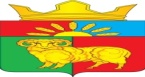          ЗЛАТОРУНОВСКИЙ  СЕЛЬСКИЙ СОВЕТ ДЕПУТАТОВУЖУРСКОГО РАЙОНА КРАСНОЯРСКОГО КРАЯРЕШЕНИЕ25.02.2022                               п.Златоруновск                               № 13-79рО внесении изменений в РешениеЗлаторуновского сельского Совета Депутатов от 28.09.2020 №1-04р«Об избрании постоянных комиссий Златоруновского сельского Совета депутатов»	В связи с избранием на должность главы Златоруновского сельсовета депутата Златоруновского сельского Совета депутатов Хасамудинову Елену Александровну, на основании  статьи 10  Регламента работы Златоруновского сельского Совета депутатов,  Златоруновский сельский Совет депутатов РЕШИЛ:Хасамудинову Елену Александровну из  комиссии по бюджету и экономической политике Златоруновского сельского Совета депутатов – исключить.Контроль за исполнением настоящего Решения оставляю за собой.Опубликовать настоящее Решение на сайте администрации Златоруновского сельсовета в информационно-телекоммуникационной сети «Интернет».Настоящее Решение вступает в силу в день, следующий за днем его официального опубликования.Председатель Златоруновского сельского  Совета депутатов                                                                              Е.А. Милованова      Глава Златоруновского сельсовета                               Е.А. Хасамудинова